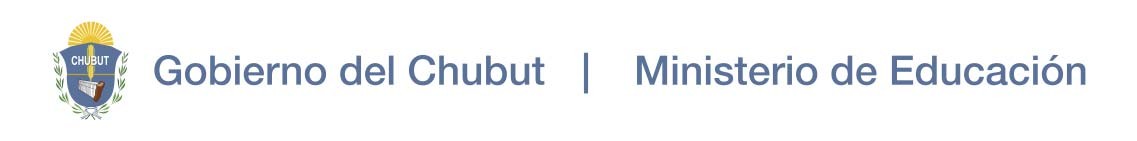 APELLIDOYNOMBRE:……………………………………………………………………………………………………………………………………………...DNI: ………………………………………………………………………………………………………………...DECLARACIÓN JURADA DEDOMICILIO YFAMILIARESORGANISMO:……………………….…………………….…………….DEPENDENCIA:…………………………………………………………….………….………… CARGO:………………………………..….…………………………..CÓDIGO: …………………….……..………..CLASE:…………..………………………….……… DOMICILIO:…………………………………………………………………………………………………………………………………………………….…………………….. Nº ………………….……..DPTO:…………………………PISO:………………......ESCALERA:…………………………LOCALIDAD:……………………………………………………………………………CÓDIGO POSTAL..…….………BARRIO:…………………….……………...OBSEVACIONESNECESARIASPARA SUINDIVIDUALIZACIÓN:………………………………………………………………………………......…………...…………………………………………………………………………………………………………………………………………………………………………………………………………………………………………………………………………………………………………………………………………………………………………………………………… TELEFONOSNº……………………..…………………………………...……..CORREOELECTRONICO:……………………………………………………………………………………………………………………………….………………………...MIEMBROS QUE CONFORMAN EL GRUPO FAMILIAR YCONVIVENEN EL DOMICILIOAPELLIDOYNOMBRE                     PARENTESCOOTROSFAMILIARES ASUCARGOAPELLIDOYNOMBRE                     PARENTESCOFijo la ubicación del domicilio con una X en el croquis, mencionando el nombre de las calles que rodean la manzana.Me comprometo a denunciar todo cambio que se produzca en el domicilio y miembros del grupo familiar que conviven;en el término de cinco(5) días.–FECHA:  _____/______ / _____ FIRMA: 	                                                                Dirección General de Recursos HumanosMinisterio de Educación de la Provincia del Chubut9 de Julio Nº 24, Rawson | 0280 4484846 Red: 3976 | Fax: 0280 4485954 Red: 3315 recursoshumanos.educhubut@gmail.com              educacionchubut          chutchubut.edu.ar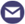 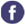 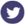 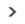 ANEXO DE FAMILIARES A CARGO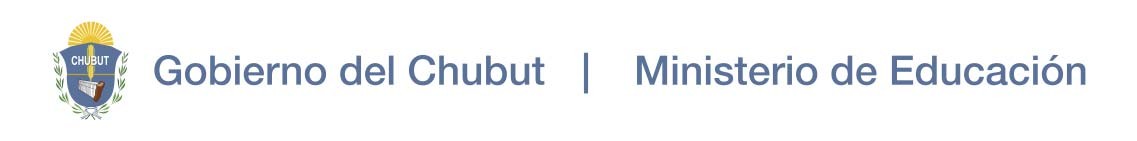 Me comprometo a denunciar todo cambio que se produzca en el domicilio y miembros del grupo familiar que conviven; en el término de cinco  (5) días.-FECHA: ___/___/___	                                              FIRMA:Dirección General de Recursos Humanos                                                     Ministerio de Educación de la Provincia del Chubut	9 de Julio Nº 24, Rawson | 0280 4484846 Red: 3976 | Fax: 0280 4485954 Red: 3315 recursoshumanos.educhubut@gmail.com              educacionchubut          chutchubut.edu.ar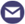 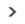 APELLIDO Y NOMBREPARENTESCO